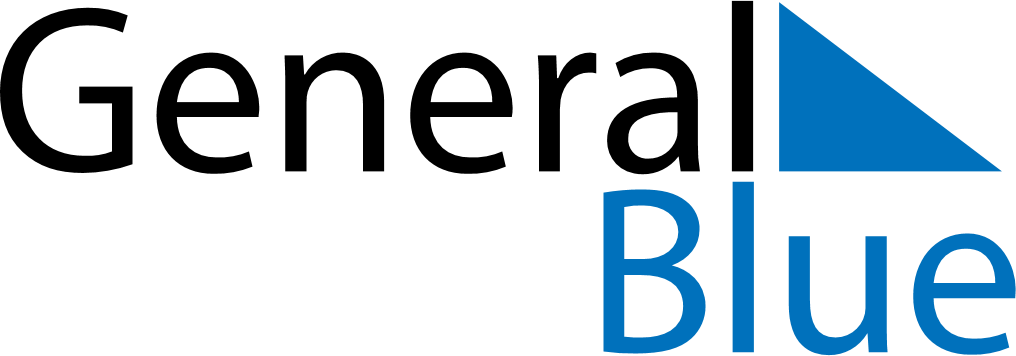 Weekly CalendarOctober 11, 2021 - October 17, 2021Weekly CalendarOctober 11, 2021 - October 17, 2021Weekly CalendarOctober 11, 2021 - October 17, 2021Weekly CalendarOctober 11, 2021 - October 17, 2021Weekly CalendarOctober 11, 2021 - October 17, 2021Weekly CalendarOctober 11, 2021 - October 17, 2021MondayOct 11TuesdayOct 12TuesdayOct 12WednesdayOct 13ThursdayOct 14FridayOct 15SaturdayOct 16SundayOct 176 AM7 AM8 AM9 AM10 AM11 AM12 PM1 PM2 PM3 PM4 PM5 PM6 PM